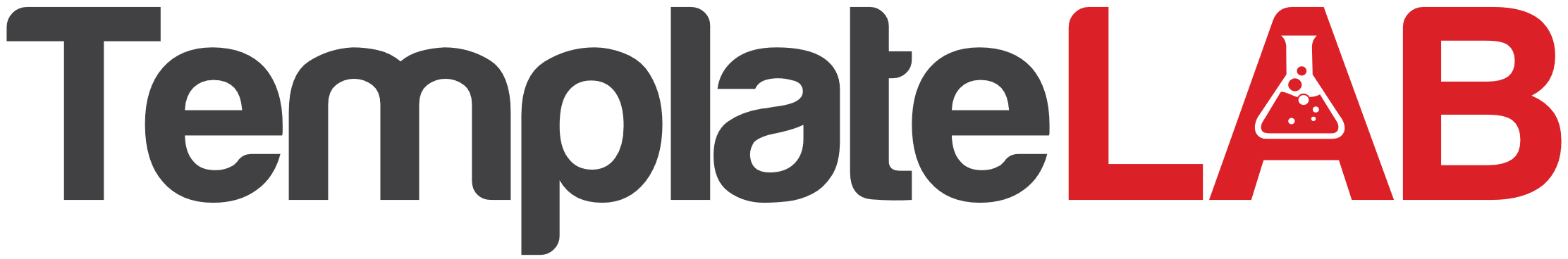 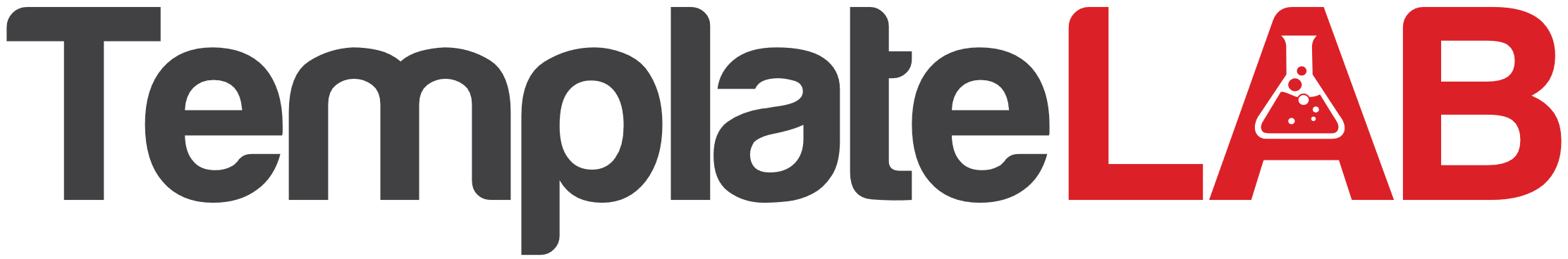 NO.ITEMQTYPRICE123456NO.ITEMQTYPRICE123456